Број: 234-13-OДана: 15.11.2013. годинеНови СадДОДАТНО ПОЈАШЊЕЊЕ 1ПИТАЊЕ ПОТЕНЦИЈАЛНОГ ПОНУЂАЧА: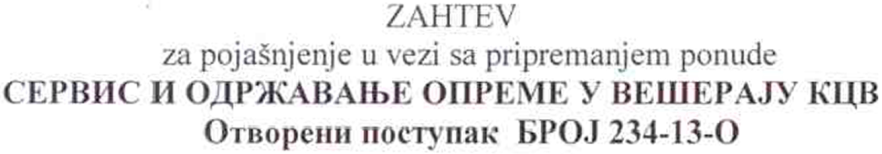 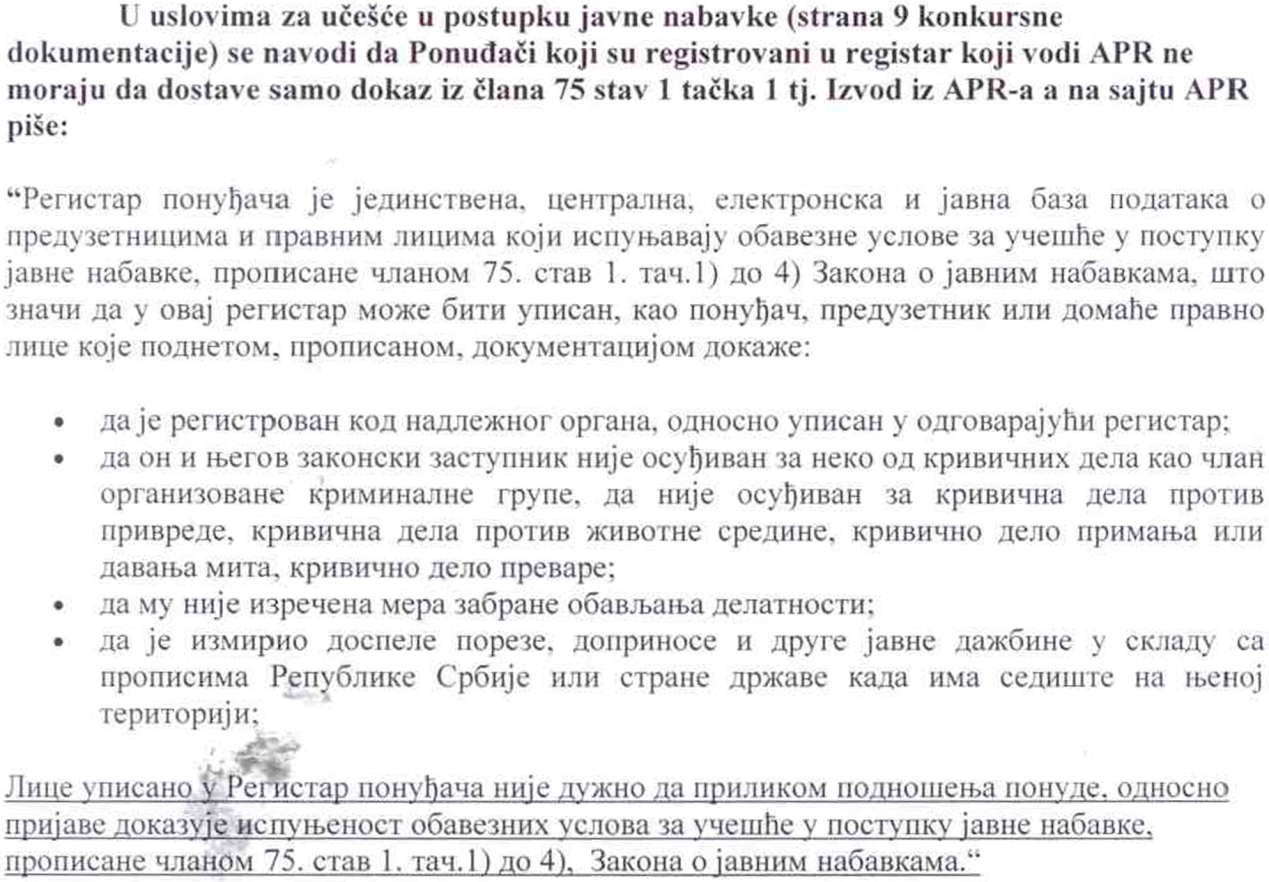 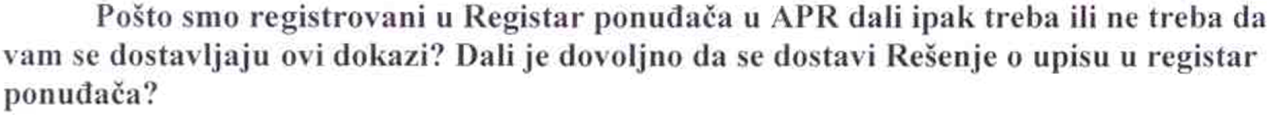 ОДГОВОР КЦВ-А:Поштовани,Уколико сте уписани у Регистар понуђача  у АПР, за доказе из члана 75. став 1. од тачке 1) до 4),довољно је да доставите Решење о упису у  регистар понуђача.С поштовањем, Комисија за јавну набавку 234-13-О